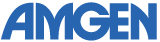 Objection to data processing under legitimate interests There are some processing activities Amgen Limited and Amgen Ireland Limited undertake because they are in our legitimate interests. These activities are outlined in our privacy notices. You have a right to object to such processing. If you object, we will cease the processing of your personal data whilst we carry out a further legitimate interests assessment based on the reasons to which you object. If, following such an assessment, we decide that your rights and freedoms as an individual overrides our legitimate interests we will not process your personal data.  However, if we decide that our legitimate interests in processing your personal data overrides your rights and freedoms as an individual, we will continue to process your personal data. In both cases, we will notify you of the outcome of this assessment.Where appropriate, we will consider whether the processing activities can be refined or limited, or additional safeguards put in place. To raise an objection to the processing of your personal data, please complete this form and send it as an email attachment to uk&i-compliance@amgen.com. We will consider and respond to your objection within one calendar month. NAMEBUSINESS ADDRESSEMPLOYERUK or IRELAND (Specify)EMAILTELEPHONE NUMBER/SDETAILS OF THE PROCESSING TO WHICH YOU OBJECTREASON FOR OBJECTION (Please outline of any damage or distress that would be caused to the data subject by this data processing)ACTION REQUESTED (Please explain what you want Amgen to do (e.g. aggregate data disclosure)SIGNED By data subjectDATE